1. sz. melléklet – Adatkezelési tájékoztató és hozzájáruló nyilatkozat, amennyiben a pályázó természetes személyTÁJÉKOZTATÓ PÁLYÁZÓK, AZAZ A KUTATÁSI CSOPORT VEZETŐI SZÁMÁRAA Richter Gedeon Nyrt. (székhely: 1103 Budapest, Gyömrői út 19-21.; postacím: 1475 Budapest Pf.: 27; cégjegyzékszám: 01-10-040944; adószám: 10484878-2-44; a továbbiakban: „Társaság”​) mint adatkezelő az alábbiakban tájékoztatja Önt, mint az adatkezeléssel érintettet (adatalanyt) a Társaság adatkezelésével kapcsolatban.* A természetes személyeknek a személyes adatok kezelése tekintetében történő védelméről és az ilyen adatok szabad áramlásáról, valamint a 95/46/EK rendelet hatályon kívül helyezéséről szóló 2016/679/EU Rendelet (általános adatvédelmi rendelet)NYILATKOZATAlulírott,a jelen nyilatkozatommal kifejezettenhozzájárulok*		nem járulok hozzá*,hogy a Társaság, mint adatkezelő a fentebb megadott személyes adataimat a hátoldalon található adatkezelési tájékoztatóban foglaltak szerint, az ott meghatározott célból és ideig kezelje. Kijelentem, hogy jelen hozzájáruló nyilatkozatom önkéntes és befolyástól mentes. Kijelentem továbbá, hogy előzetesen részletes tájékoztatást kaptam az adatkezelés körülményeiről. Kijelentem, hogy az adatkezelési tájékoztatóban foglaltakat figyelmesen elolvastam, megértettem, kérdésem esetén azt feltettem vagy felteszem a Társaság képviselőjének, és így az adatkezelési tájékoztatás ismeretében teszem meg jelen nyilatkozatomat. Jelen adatkezelési tájékoztató és nyilatkozat két (2) eredeti példányban készült, amelyből egy (1) példány átvételét aláírásommal igazolom. (Tudomással bírok arról is, hogy aláírásom, nyilatkozatomban foglalt adatok és az aláírás körülményei is a személyes adatomnak minősülnek, és ezekkel kapcsolatos adatokat is kezeli a Társaság a jelen nyilatkozat adminisztrációjának céljából a tájékoztatóban megadott körülmények között és abban a terjedelemben.)Kelt: ________________________, 2020. ______________________Aláírás: ______________________________TÁJÉKOZTATÓA KUTATÁSI CSOPORT TAGJAI SZÁMÁRAA Richter Gedeon Nyrt. (székhely: 1103 Budapest, Gyömrői út 19-21.; postacím: 1475 Budapest Pf.: 27; cégjegyzékszám: 01-10-040944; adószám: 10484878-2-44; a továbbiakban: „Társaság”​) mint adatkezelő az alábbiakban tájékoztatja Önt, mint az adatkezeléssel érintettet (adatalanyt) a Társaság adatkezelésével kapcsolatban.* A természetes személyeknek a személyes adatok kezelése tekintetében történő védelméről és az ilyen adatok szabad áramlásáról, valamint a 95/46/EK rendelet hatályon kívül helyezéséről szóló 2016/679/EU Rendelet (általános adatvédelmi rendelet)NYILATKOZATAlulírott,a jelen nyilatkozatommal kifejezettenhozzájárulok*		nem járulok hozzá*,hogy a Társaság, mint adatkezelő a fentebb megadott személyes adataimat a hátoldalon található adatkezelési tájékoztatóban foglaltak szerint, az ott meghatározott célból és ideig kezelje. Kijelentem, hogy jelen hozzájáruló nyilatkozatom önkéntes és befolyástól mentes. Kijelentem továbbá, hogy előzetesen részletes tájékoztatást kaptam az adatkezelés körülményeiről. Kijelentem, hogy az adatkezelési tájékoztatóban foglaltakat figyelmesen elolvastam, megértettem, kérdésem esetén azt feltettem vagy felteszem a Társaság képviselőjének, és így az adatkezelési tájékoztatás ismeretében teszem meg jelen nyilatkozatomat. Jelen adatkezelési tájékoztató és nyilatkozat két (2) eredeti példányban készült, amelyből egy (1) példány átvételét aláírásommal igazolom. (Tudomással bírok arról is, hogy aláírásom, nyilatkozatomban foglalt adatok és az aláírás körülményei is a személyes adatomnak minősülnek, és ezekkel kapcsolatos adatokat is kezeli a Társaság a jelen nyilatkozat adminisztrációjának céljából a tájékoztatóban megadott körülmények között és abban a terjedelemben.)Kelt: ________________________, 2020. ______________________Aláírás: ________________________________________________________* A megfelelő beikszelendő. Felhívjuk figyelmét arra, hogy amennyiben személyes adatai kezeléséhez nem járul hozzá, úgy a pályázaton nem tud részt venni.2. sz. melléklet – Előpályázat mellékleteként a pályázó által csatolandó nyilatkozatNyilatkozatAlulírott < pályázó  neve > a Richter Témapályázat 2020. c. pályázati kiírásra (a továbbiakban: pályázati kiírás)  általam <pályamű címe> címmel beadott előpályázatra (a továbbiakban: Előpályázat) hivatkozással  ezúton k i j e l e n t e mhogy (i) 	a kutatási témajavaslat megvalósításához szükséges technikai, személyi és infrastruktúrális feltételek már az előpályázat benyújtásának időpontjában rendelkezésemre állnak;(ii) kötelezettséget vállalok arra, hogy amennyiben az előpályázat alapján a Társaság szakmai zsűrijének döntése alapján témajavaslatom kiválasztásra kerül, abban az esetben a második fordulóra benyújtott pályázat mellékleteként a Richter Gedeon Nyrt. rendelkezésére bocsátom a pályázati kiírás mellékleteinek 1-1 eredeti, aláírt példányát.Tudomásul veszem, hogy jelen nyilatkozatban foglaltak valóságnak megfelelő voltáért, valamint annak (ii) pontjában foglalt kötelezettségek teljesítéséért teljeskörű büntetőjogi és polgári jogi felelősséggel tartozom.Jelen egyoldalú nyilatkozatra egyebekben a Polgári Törvénykönyv, valamint a hatályos jogszabályok rendelkezései megfelelően irányadók.Kelt:  <hely, dátum>………………………….…………aláírás3. sz. melléklet - Szerződéskötésre kijelölt foglalkoztató nyilatkozata<fejléces levélpapír>NyilatkozatAlulírott(ak) a < Intézmény / Társaság / Szervezet neve (székhely: ……………………., adószám: …………………………) >  (a továbbiakban: Intézmény vagy Társaság) nevében és képviseletében - a Richter Témapályázat 2020. c. pályázati kiírásra /továbbiakban: pályázati kiírás/ <dátum> napján a(z) Intézménynél/Társaságnál <jogviszony típusának megnevezése>  jogviszonyban álló  <pályázó neve> által beadott <pályamű címe> című pályázatra (a továbbiakban: Pályázat) hivatkozással - ezúton k i j e l e n t e m   /   k i j e l e n t j ü khogy (1) a Pályázatba foglalt kutatási témajavaslathoz szükséges technikai, infrastrukturális háttér az Intézménynél/Társaságnál rendelkezésre áll;(2) a Pályázat megvalósítása során létrejött/létrejövő szellemi-tulajdon szolgálati, vagy alkalmazotti találmánynak minősül;(3) az Intézmény/Társaság vállalja, hogy a Pályázat elbírálásáig a Pályázattal (kutatási témajavaslattal) kapcsolatban -	létrejött minden adatot, információt bizalmas információként kezel, azt - a pályázó, valamint a pályázóval együtt dolgozó munkatársak kivételével - harmadik személlyel nem közli, -	más, harmadik személy által kiírt olyan támogatást nem vesz igénybe, amely a pályázati kiíráson elnyerhető támogatás igénybe vételét kizárja, és/vagy a benyújtott témajavaslat megvalósítása során elért eredmény (szellemi tulajdon) kutatás-fejlesztése tárgyában a kiíróval való szerződéskötést, továbbá a kizárólagos hasznosítási jognak Richter Gedeon Nyrt. részére történő felajánlását kizárja vagy korlátozza; illetve -	harmadik személy javára nem alapít, illetve harmadik személyre nem ruház át olyan jogot, amely a benyújtott témajavaslat megvalósítása során elért eredmény (szellemi tulajdon) kutatás-fejlesztése tárgyában a kiíróval való szerződéskötést, és/vagy a kizárólagos hasznosítási jognak Richter Gedeon Nyrt. részére történő felajánlását kizárja vagy korlátozza; továbbá(4) a Pályázat sikeres elbírálása esetén az Intézmény/Társaság a Richter Gedeon Nyrt-vel kutatásra és hasznosításra szerződést köt; melyben vállalja, hogy-	az annak keretében elért kutatási eredményeket a Richter Gedeon Nyrt. előzetes jóváhagyásával publikálja; továbbá - 	a szerződés keretében létrejött/létrejövő eredmény (szellemi-tulajdon) tovább kutatása-fejlesztése és hasznosítása tárgyában az első elutasítás jogát (right of first refusal) a Richter Gedeon Nyrt. részére biztosítja, továbbá hozzájárul ahhoz, hogy a szerződés keretében validált gyógyszercélpontot a Richter Gedeon Nyrt. a későbbiekben - kizárólagos jellegű felhasználási szerződés útján - önállóan hasznosítsa. Jelen egyoldalú nyilatkozatra a Polgári Törvénykönyv, valamint a hatályos jogszabályok rendelkezései megfelelően irányadók.Kelt: <hely, dátum>……………………………………………………………………………<Társaság/Szervezet/Intézmény képviselője/képviselői neve><Társaság/Szervezet/Intézmény neve>  P.H.4. sz. melléklet – A pályázat témafelelősének nyilatkozataNyilatkozatAlulírott < pályázó  neve > a Richter Témapályázat 2020. c. pályázati kiírásra (a továbbiakban: pályázati kiírás)  általam <pályamű címe> címmel beadott pályázatra (a továbbiakban: Pályázat) hivatkozással  ezúton k i j e l e n t e m   hogy (i) a Pályázat tartalmát képező kutatási témajavaslat, valamint megvalósítási terv saját szellemi termékem, azon - az általam szerződéskötésre megjelölt <foglalkoztató intézmény/társaság/szervezet neve> kivételével – nem áll fenn harmadik személynek semmilyen olyan joga, amely a későbbi jogszerzést korlátozná vagy kizárná;(ii) a Pályázatba foglalt kutatási témajavaslathoz szükséges technikai, infrastrukturális háttér az általam szerződéskötésre megjelölt <foglalkoztató intézmény/társaság/szervezet neve>–nál/nél rendelkezésre áll;(iii)a Pályázat benyújtásának időpontjában harmadik személlyel nem áll fenn olyan jogviszonyom, mely a Richter Gedeon Nyrt.-vel történő szerződéskötést, illetve a hasznosítási jog Richter Gedeon Nyrt. részére történő felajánlását korlátozza, vagy kizárja;(iv) vállalom, miszerint a Pályázat elbírálásáig a kutatási témajavaslattal kapcsolatban- 	létrejött minden adatot, információt bizalmas információként kezelem, azokat - a kutatási témajavaslat tárgyában velem együtt dolgozó munkatársak, valamint a szerződéskötésre általam megjelölt <foglalkoztató intézmény/társaság/szervezet neve> kivételével - harmadik személlyel nem közlöm; - 	harmadik személy által kiírt olyan támogatást nem veszek igénybe, amely a pályázati kiíráson elnyerhető támogatás igénybe vételét kizárja, és/vagy a benyújtott témajavaslat megvalósítása során elért eredmény (szellemi tulajdon) további kutatás-fejlesztésének, továbbá kizárólagos hasznosítási jogának a Richter Gedeon Nyrt. részére történő felajánlását kizárja vagy korlátozza;  -     harmadik személy javára nem alapítok, illetve harmadik személyre nem ruházok át olyan jogot, amely a benyújtott témajavaslat megvalósítása során elért eredmény (szellemi tulajdon) további kutatás-fejlesztésének, és/vagy kizárólagos hasznosítási jogának a Richter Gedeon Nyrt. részére történő felajánlását kizárja vagy korlátozza;(v) vállalom, hogy a Pályázat sikeres elbírálása esetén a kutatásra kötendő szerződés keretében elért kutatási eredményeket a Richter Gedeon Nyrt. előzetes jóváhagyásával publikálom, továbbá (vi) elfogadom, hogy a kutatási szerződés keretében létrejött/létrejövő eredmény (szellemi-tulajdon) tovább kutatás-fejlesztése és hasznosítása tárgyában az első elutasítás joga (right of first refusal) a Richter Gedeon Nyrt. részére kerüljön biztosításra, továbbá elfogadom, hogy a kutatási szerződés keretében validált gyógyszercélpontot a Richter Gedeon Nyrt. a későbbiekben - kizárólagos jellegű felhasználási szerződés útján - önállóan hasznosítsa.Jelen egyoldalú nyilatkozatra a Polgári Törvénykönyv, valamint a hatályos jogszabályok rendelkezései megfelelően irányadók.Kelt:  <hely, dátum>………………………….…………aláírás5. sz. melléklet - A pályázatot benyújtó kutató szerződéskötésre ki nem jelölt, ún. párhuzamos foglalkoztatójának* lemondó nyilatkozata<fejléces levélpapír>NyilatkozatAlulírott(ak) a(z) < intézmény, társaság neve (székhely: ……………………., adószám: …………………………) > (a továbbiakban: Intézmény vagy Társaság) nevében és képviseletében - a Richter Témapályázat 2020. c. pályázati kiírásra <dátum> napján a(z) Intézménynél/Társaságnál alkalmazásban álló  <pályázó neve> által beadott <pályamű címe> című pályázatra (a továbbiakban: Pályázat) hivatkozással – Figyelemmel <pályázó neve> pályázónak az Intézménynél/Társaságnál fennálló <jogviszony jellegének megjelölése>**  jogviszonyára, valamint egyidejűleg a <szerződéskötésre megjelölt  intézmény/társaság/szervezet neve> -nál/nél fennálló <jogviszony jellegének megjelölése> jogviszonyára - ezúton k i j e l e n t e m   /   k i j e l e n t j ü khogy a tárgyi Pályázatban foglalt szakmai, tudományos tevékenység (el)végzése, folytatása, illetve megvalósítása nem esik a pályázónak az Intézménynél/Társaságnál fennálló jogviszonya kapcsán meghatározott munkakörébe, valamint – figyelemmel a pályázó szerződéskötésre megjelölt  intézmény/társaság/szervezet neve–nál/nél fennálló jogviszonyára, valamint arra a tényre, miszerint a pályázó a pályázatot elsődlegesen, mint a  szerződéskötésre megjelölt intézmény/társaság/szervezet neve alkalmazottja nyújtotta be – bármely, a Pályázat megvalósítása céljából megkötésre kerülő kutatási szerződés teljesítése során a pályázó tevékenysége kapcsán keletkező szellemi termék az Intézmény/Társaság vonatkozásában nem minősül sem szolgálati, sem alkalmazotti találmánynak.Jelen egyoldalú nyilatkozatra a Polgári Törvénykönyv, valamint a hatályos jogszabályok rendelkezései megfelelően irányadók.Kelt: <hely, dátum>………………………….…………aláírás(ok),             P.H.6. sz. melléklet - munkaviszonyban/közalkalmazotti/köztisztviselői jogviszonyban foglalkoztatott, a pályázat megvalósításában közreműködő személy esetében, a szerződéskötésre ki nem jelölt párhuzamos foglalkoztató nyilatkozata, a keletkező szellemi termék vonatkozásábanNYILATKOZATAlulírott(ak), mint a <……………………………………>  (székhely: ………………………., adószám: ……………………………………, nyilvántartási szám: …………………………..), a továbbiakban: „Társaság/Szervezet/Intézmény” önálló/együttes2 aláírásra jogosult képviselője/ képviselői- hivatkozással a Richter Gedeon Nyrt. által Richter Témapályázat 2020. címmel meghirdetett pályázati felhívásra a(z) <Szerződéskötésre megjelölt Társaság/Szervezet/Intézmény neve> alkalmazásában álló <kutatási témajavaslatot benyújtó kutató neve> által a „<kutatási témajavaslat címe>” címmel benyújtott pályamű (a továbbiakban: pályázat) tárgyát képező szakmai feladat megvalósításában személyesen közreműködő munkatársként megjelölt, a(z) < Szerződéskötésre megjelölt Társaság/Szervezet/Intézmény neve>–val/vel főállású/nem főállású munkaviszonyban/köztisztviselői/közalkalmazotti2 jogviszonyban álló <személyesen közreműködő munkatárs neve> (születési hely és idő: …………..……………………., anyja neve: ……………………, lakcíme:……………………………….) kutatónak a(z) Társaságnál/Szervezetnél/Intézménynél egyidejűleg fennálló főállású/nem főállású  munkaviszonyára/közalkalmazotti/köztisztviselői2  jogviszonyára -kijelentem/kijelentjükhogy a hivatkozott pályázat szakmai tárgyának megvalósítása céljából a(z) <Szerződéskötésre megjelölt Társaság/Szervezet/Intézmény neve > és a Richter Gedeon Nyrt. között létrejövő/létrejött kutatási szerződésben előírt szakmai, tudományos tevékenység /részfeladatok/ (el)végzése, folytatása, megvalósítása, illetve az előbbiekben való közreműködés nem esik <személyesen közreműködő munkatárs neve>-nak/nek a(z) Társaságnál/Szervezetnél/Intézménynél fennálló főállású/nem főállású munkaviszonya, köztisztviselői/közalkalmazotti2 jogviszonya kapcsán meghatározott munkakörébe; továbbáfigyelemmel arra a tényre, miszerint a pályázat szakmai tárgyának megvalósításában <személyesen közreműködő munkatárs neve>  kutató kizárólag a(z)  <Szerződéskötésre megjelölt Társaság/Szervezet/Intézmény neve >  alkalmazottjaként, a(z)  <Szerződéskötésre megjelölt Társaság/Szervezet/Intézmény neve>-ban/ben  végzett tevékenysége során és a(z) <Szerződéskötésre megjelölt Társaság/Szervezet/Intézmény neve> érdekében működik közre – a(z) Társaság/Intézmény/Szervezet vonatkozásában a hivatkozott pályázat megvalósítása érdekében a(z) <Szerződéskötésre megjelölt Társaság/Szervezet/Intézmény neve> és a Richter Gedeon Nyrt. között létrejövő/létrejött kutatási szerződés teljesítése során <személyesen közreműködő munkatárs neve> kutató tevékenysége kapcsán keletkező szellemi termékek nem minősülnek sem szolgálati, sem alkalmazotti találmánynak.Jelen egyoldalú jognyilatkozatra a Polgári Törvénykönyv, valamint a hatályos magyar jogszabályok rendelkezései az irányadók.Kelt: ……………………., 2020.   ……………  „…”………………………….……………………………………………….<Társaság/Szervezet/Intézmény képviselője/képviselői neve><Társaság/Szervezet/Intézmény neve>6. számú melléklet – a pályázat megvalósításában közreműködő hallgató/PhD hallgató esetében a szerződéskötésre ki nem jelölt párhuzamos foglalkoztató nyilatkozata, a keletkező szellemi termék vonatkozásábanNYILATKOZATAlulírott(ak), mint a <……………………………………>. (székhely: ……………………………………., adószám: …………………………….., nyilvántartási szám: ………………………………………), a továbbiakban: Egyetem  önálló/együttes2 aláírásra jogosult képviselője / képviselői- hivatkozással a Richter Gedeon Nyrt. által Richter Témapályázat 2020. címmel meghirdetett pályázati felhívásra a(z) <Szerződéskötésre megjelölt Társaság/Szervezet/Intézmény neve> alkalmazásában álló <kutatási témajavaslatot benyújtó kutató neve> kutató  által a kutatási témajavaslat címe>” címmel benyújtott pályamű (a továbbiakban: pályázat) tárgyát képező szakmai feladat megvalósításában személyesen közreműködő munkatársként megjelölt, <személyesen közreműködő munkatárs neve> (születési hely és idő:…………..……………………., anyja neve:……………………, lakcíme:……………………………….) egyetemi/PhD hallgatónak2 az Egyetemmel fennálló hallgatói jogviszonyára -kijelentem/kijelentjükhogy a tárgyi pályázat szakmai tárgyának megvalósítására a(z) <Szerződéskötésre megjelölt Társaság/Szervezet/Intézmény neve> és a Richter Gedeon Nyrt. között létrejövő/létrejött kutatási szerződésben előírt szakmai, tudományos tevékenység /részfeladatok/ (el)végzése, folytatása, megvalósítása, illetve az előbbiekben való közreműködés nem esik <személyesen közreműködő munkatárs neve> egyetemi/PhD2 hallgatónak a(z) Egyetemnél fennálló egyetemi/PhD2 hallgatói jogviszonya kapcsán előírt kötelezettségei körébe; továbbáfigyelemmel egyrészről arra, hogy <személyesen közreműködő munkatárs neve> egyetemi/PhD2 hallgató az Egyetem engedélyével végzi kutatási (gyakorlati) tevékenységét a(z) 
<Szerződéskötésre megjelölt Társaság/Szervezet/Intézmény neve> -nál/nél   <kutatási témajavaslatot benyújtó kutató neve>  témafelelős irányítása alatt, másrészről  arra a tényre, miszerint a pályázat szakmai tárgyának megvalósításában <személyesen közreműködő munkatárs neve> egyetemi/PhD2 hallgató kizárólag az <Szerződéskötésre megjelölt Társaság/Szervezet/Intézmény neve>-val/vel fennálló megbízási szerződése folytán, a(z) <Szerződéskötésre megjelölt Társaság/Szervezet/Intézmény neve>-ban/ben végzett tevékenysége során és a(z) <Szerződéskötésre megjelölt Társaság/Szervezet/Intézmény neve>  érdekében működik közre – az Egyetem vonatkozásában a hivatkozott pályázat megvalósítása érdekében az <Szerződéskötésre megjelölt Társaság/Szervezet/Intézmény neve> és a Richter Gedeon Nyrt. között létrejövő/létrejött kutatási szerződés teljesítése során <személyesen közreműködő munkatárs neve> egyetemi/PhD2 hallgató tevékenysége kapcsán keletkező szellemi termékek nem minősülnek sem szolgálati, sem alkalmazotti találmánynak.Jelen egyoldalú jognyilatkozatra a Polgári Törvénykönyv, valamint a hatályos magyar jogszabályok rendelkezései az irányadók.Kelt: ……………………….., 2020.   ……………  „…”………………………….……………………………………………….<Egyetem képviselője/képviselői neve><Egyetem neveAdatkezelőRichter Gedeon Nyrt.Adatkezelés jogalapjaAz Európai Unió Általános Adatvédelmi Rendelete* 6. cikk (1) bekezdése a) pontja alapján az Ön önkéntes hozzájárulása, amely jelen előzetes tájékoztatáson alapul. Ön hozzájáruló nyilatkozatában kifejezett hozzájárulását adja személyes adatainak kezeléséhez. Adatok forrásaA kezelt személyes adatok közvetlenül Öntől származnak. Adatkezelés céljaA Társaság által végzett adatkezelés célja, hogy Ön a Társaság által meghirdetett Richter Témapályázat 2020. elnevezésű pályázaton részt tudjon venni, azaz pályázati anyagának Társaság által történő fogadására, a pályázati felhívás 3. pontjában foglaltaknak megfelelően az elbírálás során előnyt jelentő feltételek teljesítésének ellenőrzésére, valamint az Ön azonosításához szükséges adatok rögzítésére sor kerülhessen.Kezelt személyes adatok köreA Társaság az alábbi adatait kezeli a fenti cél elérése érdekében:az Ön neve, postai címe, telefonszáma, e-mail címe;a Lendület, vagy az OTKA pályázaton történő korábbi részvételének ténye és a pályázaton elért pontszáma,foglalkoztatójának, párhuzamos foglalkoztatójának neve.Adatkezelés időtartamaA fent megjelölt személyes adatokat a Társaság sikertelen pályázat esetén az elbírálást követően haladéktalanul megsemmisíti, míg nyertes pályázat esetén a kötelem teljesítését követő 5 (öt) évig (általános elévülési idő) kezeli. Adattovábbítás címzettje és céljaAz adatok nem kerülnek továbbításra.Szervezési és technikai intézkedésekA Társaság a személyes adatokat papír alapon, valamint elektronikus úton is kezeli.A Társaságon belül az Ön személyes adatait a Társaság azon munkatársai ismerhetik meg, akik számára a személyes adatok kezelése munkaköri feladatainak ellátásához feltétlenül szükséges, azaz a Társaság Innovációs és Pályázati Irodájának munkatársai, valamint a pályázatok elbírálását végző szakmai zsűrit alkotó munkatársak. Tájékoztatjuk, hogy a Társaság az Ön adatainak biztonságos kezeléséhez és feldolgozásához szükséges szervezési és technikai intézkedéseket megtette, valamint belső (eljárási) szabályokat alakított ki a jogszabályokban előírt jogszerű adatkezelés megvalósítása érdekében.Adatkezeléssel kapcsolatos jogokÖn az adatkezelés időtartama alatt jogosult bármikor tájékoztatást kérni a személyes adatok kezeléséről. Ön jogosult tájékoztatást kapni, ha személyes adatok vonatkozásában adatvédelmi incidens következik be. Ön bármikor jogosult az adatkezelésre vonatkozó hozzájárulását visszavonni, és kérni adatai törlését, helyesbítését, korlátozását vagy zárolását, illetve tiltakozhat személyes adatai kezelése ellen. A visszavonás nem érinti a visszavonás előtti hozzájárulás alapján végrehajtott adatkezelés jogszerűségét.Fenti jogait Ön a Társaság részére címzett postai levél a (1475 Budapest 10. Pf.: 27., Jogi és nemzetközi hálózatmenedzsment főosztály), vagy a dataprotection@richter.hu címre küldött e-mail útján gyakorolhatja. Amennyiben Ön úgy véli, hogy személyes adatait jogellenesen kezeljük, úgy panaszával közvetlenül a Társasághoz, a Nemzeti Adatvédelmi és Információszabadság Hatósághoz (székhely: 1125 Budapest, Szilágyi Erzsébet fasor 22/C.; postai cím: 1530 Budapest, Pf. 5.; e-mail cím: ugyfelszolgalat@naih.hu; honlap: www.naih.hu; ), valamint bírósághoz is fordulhat.Név:Levelezési címe:Telefonszáma:E-mail címe:Szerződéskötésre javasolt foglalkoztatójának neve:Párhuzamos foglalkoztatójának neve:AdatkezelőRichter Gedeon Nyrt.Adatkezelés jogalapjaAz Európai Unió Általános Adatvédelmi Rendelete* 6. cikk (1) bekezdése a) pontja alapján az Ön önkéntes hozzájárulása, amely jelen előzetes tájékoztatáson alapul. Ön hozzájáruló nyilatkozatában kifejezett hozzájárulását adja személyes adatainak kezeléséhez. Adatok forrásaA kezelt személyes adatok a pályázatot előterjesztő személytől, azaz a kutatási csoport vezetőjétől származnak. Adatkezelés céljaA Társaság által végzett adatkezelés célja, hogy Ön a Társaság által meghirdetett Richter Témapályázat 2020. elnevezésű pályázatra benyújtásra kerülő pályamű kidolgozásában részt tudjon venni.Kezelt személyes adatok köreA Társaság az alábbi adatait kezeli a fenti cél elérése érdekében:az Ön neve;foglalkoztatójának neve, a munkavégzésre irányuló jogviszony típusa.Adatkezelés időtartamaA fent megjelölt személyes adatokat a Társaság sikertelen pályázat esetén az elbírálást követően haladéktalanul törli, sikeres pályázat esetén a kötelem teljesítését követő 5 (öt) évig (általános elévülési idő) kezeli.Adattovábbítás címzettje és céljaAz adatok nem kerülnek továbbításra.Szervezési és technikai intézkedésekA Társaság a személyes adatokat papír alapon, valamint elektronikus úton is kezeli.A Társaságon belül az Ön személyes adatait a Társaság azon munkatársai ismerhetik meg, akik számára a személyes adatok kezelése munkaköri feladatainak ellátásához feltétlenül szükséges, azaz a Társaság Innovációs és Pályázati Irodájának munkatársai, valamint a pályázatok elbírálását végző szakmai zsűrit alkotó munkatársak. Tájékoztatjuk, hogy a Társaság az Ön adatainak biztonságos kezeléséhez és feldolgozásához szükséges szervezési és technikai intézkedéseket megtette, valamint belső (eljárási) szabályokat alakított ki a jogszabályokban előírt jogszerű adatkezelés megvalósítása érdekében.Adatkezeléssel kapcsolatos jogokÖn az adatkezelés időtartama alatt jogosult bármikor tájékoztatást kérni a személyes adatok kezeléséről. Ön jogosult tájékoztatást kapni, ha személyes adatok vonatkozásában adatvédelmi incidens következik be. Ön bármikor jogosult az adatkezelésre vonatkozó hozzájárulását visszavonni, és kérni adatai törlését, helyesbítését, korlátozását vagy zárolását, illetve tiltakozhat személyes adatai kezelése ellen. A visszavonás nem érinti a visszavonás előtti hozzájárulás alapján végrehajtott adatkezelés jogszerűségét.Fenti jogait Ön a Társaság részére címzett postai levél a (1475 Budapest 10. Pf.: 27., Jogi és nemzetközi hálózatmenedzsment főosztály), vagy a dataprotection@richter.hu címre küldött e-mail útján gyakorolhatja. Amennyiben Ön úgy véli, hogy személyes adatait jogellenesen kezeljük, úgy panaszával közvetlenül a Társasághoz, a Nemzeti Adatvédelmi és Információszabadság Hatósághoz (székhely: 1125 Budapest, Szilágyi Erzsébet fasor 22/C.; postai cím: 1530 Budapest, Pf. 5.; e-mail cím: ugyfelszolgalat@naih.hu; honlap: www.naih.hu; ), valamint bírósághoz is fordulhat.Név:Foglalkoztató neve:Munkavégzésre irányuló jogviszony típusa: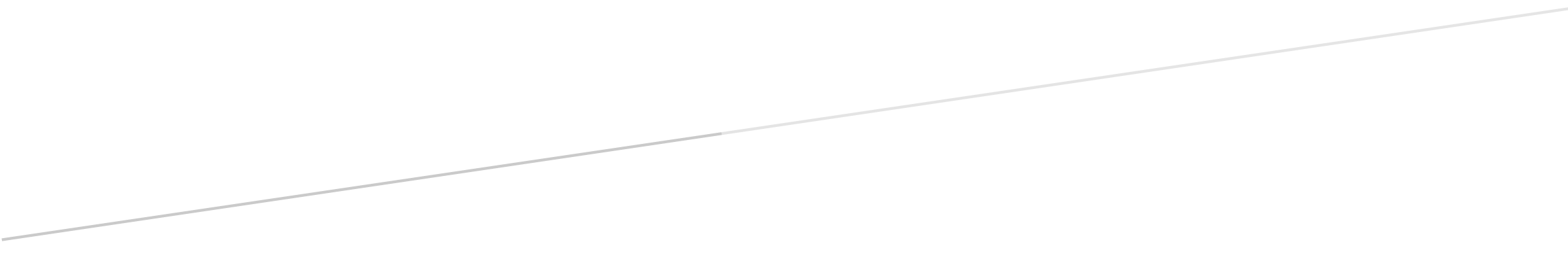 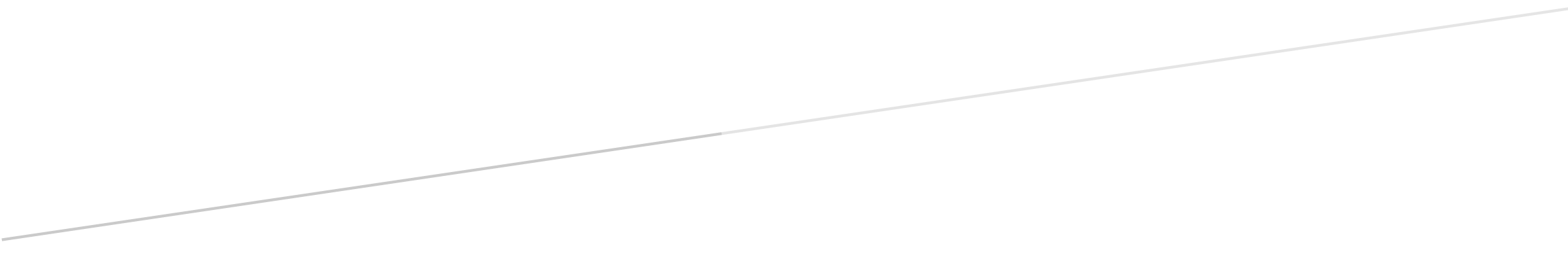 